MODULO A	  Al Dirigente Scolasticodell'Istituto Comprensivo“A.De Blasio” di Guardia SanframondiRICHIESTA Dl SOMMINISTRAZIONE FARMACI IN AMBITO SCOLASTICO per patologie croniche o in caso di emergenzaIl /La sottoscritto/a ________________________________________________________ln qualità di                 	Genitore                Soggetto che esercita la potestà genitorialedel minore Cognome _________________________  e Nome _____________________________________Nato/a il _____________________ e frequentante nell'anno scolastico______________________________        La classe ………………………sez…………………della scuola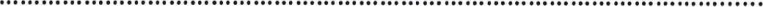 Di …………………………………………………………………………………………………………………………………………………….essendo il minore affetto da  ____________________________ (come da allegato 1 – dichirazione pediatra di base)   e constata l'assoluta necessitàCHIEDE(BARRARE LE voci CHE INTERESSANO) Sia continuata a scuola la terapia prescritta al proprio figlio tramiteO La SOMMINISTRAZIONE da parte del docente al minore sopra indicatoO La SOMMINISTRAZIONE da parte del GENITORE O DELEGATOO La possibilità di AUTOSOMMINISTRAZIONE del minore **ln ambito ed orario scolastico, del/i farmaco/i, come da allegata certificazione medica rilasciata in datadal Dott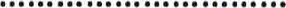 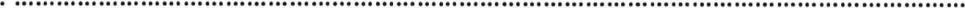 O Sia instaurata in caso di necessità la terapia di emergenza come da indicazioni del medico curante.La richiesta è riferita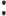 O al periodo dal ________________________al____________________________O al corrente anno scolastico ___________________________________* *Questa possibilità può essere richiesta per gli alunni dalla classe III Scuola Primaria   FIRMA